Nursery and Landscape	Course No. 18067	Credit: 1.0Pathways and CIP Codes: Plant Science and Industry Operations (01.1101).Course Description: Course provides instruction that incorporates plant science, soil and media mixtures, plant identification and optimal environments, and landscape design. These courses emphasize applying such knowledge & skill to the design, establishment, and maintenance of lawns, parks, open space & similar environmentsDirections: The following competencies are required for full approval of this course. Check the appropriate number to indicate the level of competency reached for learner evaluation.RATING SCALE:4.	Exemplary Achievement: Student possesses outstanding knowledge, skills or professional attitude.3.	Proficient Achievement: Student demonstrates good knowledge, skills or professional attitude. Requires limited supervision.2.	Limited Achievement: Student demonstrates fragmented knowledge, skills or professional attitude. Requires close supervision.1.	Inadequate Achievement: Student lacks knowledge, skills or professional attitude.0.	No Instruction/Training: Student has not received instruction or training in this area.Benchmark 1: CompetenciesBenchmark 2: CompetenciesBenchmark 3: CompetenciesBenchmark 4:	 CompetenciesBenchmark 5:	 CompetenciesBenchmark 6: CompetenciesBenchmark 7:	 CompetenciesBenchmark 8:	 CompetenciesBenchmark 9: CompetenciesBenchmark 10: CompetenciesBenchmark 11: CompetenciesBenchmark 12: CompetenciesBenchmark 13: CompetenciesBenchmark 14: CompetenciesBenchmark 15: CompetenciesBenchmark 16: CompetenciesBenchmark 17: CompetenciesBenchmark 18: CompetenciesI certify that the student has received training in the areas indicated.Instructor Signature: 	For more information, contact:CTE Pathways Help Desk(785) 296-4908pathwayshelpdesk@ksde.org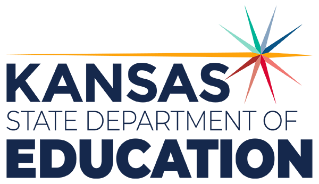 900 S.W. Jackson Street, Suite 102Topeka, Kansas 66612-1212https://www.ksde.orgThe Kansas State Department of Education does not discriminate on the basis of race, color, national origin, sex, disability or age in its programs and activities and provides equal access to any group officially affiliated with the Boy Scouts of America and other designated youth groups. The following person has been designated to handle inquiries regarding the nondiscrimination policies:	KSDE General Counsel, Office of General Counsel, KSDE, Landon State Office Building, 900 S.W. Jackson, Suite 102, Topeka, KS 66612, (785) 296-3201. Student name: Graduation Date:#DESCRIPTIONRATING1.1Identify career opportunities in the nursery and landscaping industry.1.2Apply for a job for an Green industry related career.#DESCRIPTIONRATING2.12.2Describe the effects of soil types on landscape plants.2.3Describe the effects of soil pH on landscape plants.2.4Describe the effects of slope on landscape plants.2.5Describe the effects of wind on landscape plants.2.6Determine the size, shape & color of landscape plants.2.7Determine the plant hardiness zones of landscape plants.2.8Determine the economic value of landscape plants.#DESCRIPTIONRATING3.1Identify the basic structural features of trees, shrubs, ground covers, vines, perennials, & turf grasses.3.2Identify the distinguishing characteristics of evergreens.3.3Identify the distinguishing characteristics of turf grasses.3.4Identify selected trees, shrubs, ground covers, vines, perennials & turf grasses.#DESCRIPTIONRATING4.1Identify and maintain hand tools and equipment.4.2Identify, maintain, and safely use power 	tools.4.3Calibrate and adjust landscape equipment.4.4Identify common landscape materials and their usage.#DESCRIPTIONRATING5.1Transplant a bare-root, container-grown, grow bags or B and B plants.5.2Stake, guy and wrap a newly-planted tree.5.3Identify reasons, techniques and timing for the pruning process.5.4Prune landscape plants.5.5  Fertilize landscape.5.6Determine water needs of specific situations.#DESCRIPTIONRATING6.1Determine method of propagation.6.2Describe and demonstrate the procedures for installing turf grasses.6.3Determine fertilizer needs.6.4Determine watering needs.6.5Determine mowing practices & procedures.6.6Determine renovation practices & procedures.6.7Interpret seed label information.6.8Calculate % pure seed and cost/pound pure live seed.6.9Determine planting rate, date, depth, and mulching needed.6.10Conduct soil samples for soil tests.#DescriptionRATING7.1Prepare, amend & install the soil bed.7.2Calculate plant spacing.7.3Select & apply bedding materials.7.4Select & apply landscape edging.7.5Evaluate and modify landscape bed for proper drainage.#DescriptionRATING8.1Analyze a landscape site (utilities, slope, soil type, existing features, etc.).8.2Draw a base map.8.3Conduct customer criteria.#DescriptionRating9.1Identify and explain the four elements of landscape design.9.2Effectively use design symbols in a landscape plan.9.3Implement the use of natural and manufactured enrichments in a landscape plan.9.4Identify the five principles of design.9.5Apply both the principles and elements of design to create a landscape design.9.6Select plants for specific purposes in the landscape design.9.7Select materials & hard goods for specific purposes in the landscape design.9.8Complete a scaled blueprint of landscape design.#Descriptionrating10.1Describe the mode of action of various pesticide formulations.10.2Accurately interpret a pesticide label for information about use, effectiveness, and safe handling.10.3Identify safety precautions that should be followed when using pesticides.10.4Select, mix and apply pesticides to landscape plants.#DescriptionRating11.1Identify pests & physiological problems associated with landscape plants.11.2Describe the components of an Integrated Pest Management Control Program.11.3Demonstrate safe handling, storage, and application of chemicals.#DescriptionRating12.1Perform propagation by cuttings:Herbaceous stem cuttingSoftwood stem cuttingSemi-hardwood cuttingDeciduous hardware cuttingEvergreen hardwood cutting12.2Perform propagation by grafting:Cleft graftWhip & tongue graftSplice graftApproach graftSide graft12.3Perform propagation by budding:T-BudPatch budChip bud#DescriptionRating13.1Prepare rooted cuttings for potting.13.2Root prune nursery stock.13.3Prune & train nursery stock.13.4Identify and select nursery stock.13.5Select & divide nursery stock.13.6Design & layout a nursery field.13.7Selection & evaluation of nursery stock for harvest.#DescriptionRating14.1Install Retaining wall systems by:Landscape timbers/railroad tiesNative stones/rockConcrete block14.2Install patios & walkways by:Concrete pavers/brickFlagstonesConcreteGravel/mulchInstall fences & arborsInstall low voltage landscape lightingIdentify & select water plantsDesign & install ponds & water gardensSelect & install pumps, fountains, bubbler heads#DescriptionRating15.1Design & layout an irrigation system.15.2Identify & select irrigation parts & supplies.15.3Interpret irrigation plans.15.4Adjust and maintain irrigation systems.15.5Calculate matched precipitation.15.6Install irrigation systems:PopupsRotorsDripsMistSoaker#DescriptionRating16.1Schedule & conduct customer interview.16.2Design & implement a sales presentation.16.3Understand & utilize common business documents.16.4Demonstrate professional ethics.#DescriptionRating17.1Understand & calculate math basic applications:Square inches per square footSquare feet per square yardSquare feet per cubic yardSquare feet per acre17.2Select and determine amount and cost of hardscape materials for a landscape plan.17.3Determine & calculate a landscape design budget for the customer.17.4Calculate the price of a landscape design.17.5Develop a cost estimate for a landscape design.17.6Calculate chemical & fertilizer ratios.#DESCRIPTIONRATING18.118.2Demonstrate general safety procedures.18.3Demonstrate safe handling of chemicals.18.4Demonstrate safe handling of tools & equipment.18.5Demonstrate basic first aid.